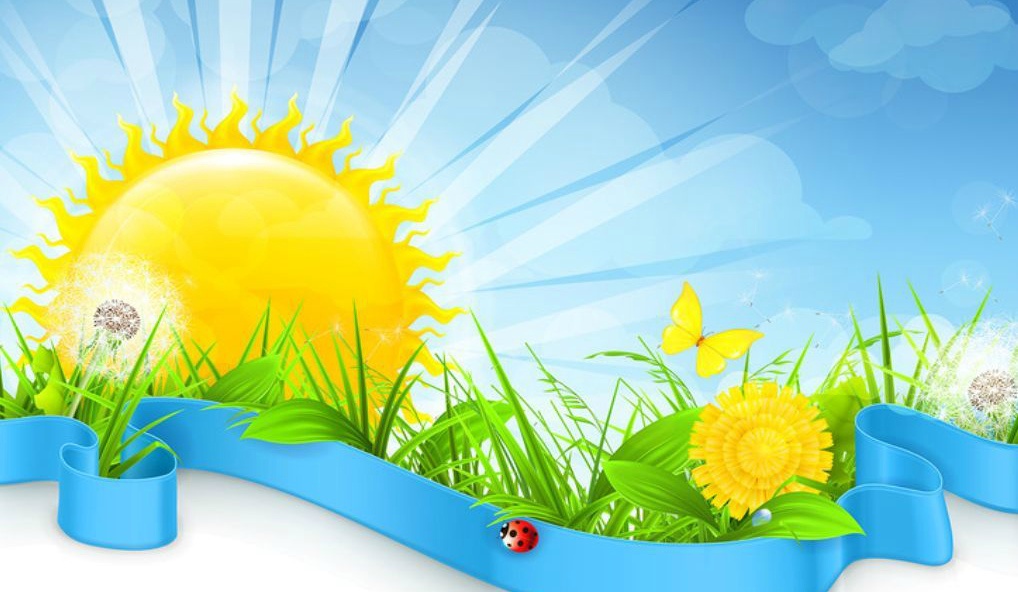 Дорогие ребята!Приглашаем вас в дни летних каникул на онлайн - мероприятия!Вас ждут: игровые и развлекательные программы, литературные викторины,исторические часы, познавательные конкурсы,мультфильмы, призы и много интересного!Дата и времяНаименование мероприятияМесто проведения,https: //УЧРЕЖДЕНИЯ ОБРАЗОВАНИЯ:УЧРЕЖДЕНИЯ ОБРАЗОВАНИЯ:УЧРЕЖДЕНИЯ ОБРАЗОВАНИЯ:УЧРЕЖДЕНИЯ КУЛЬТУРЫ и ИСКУССТВА:УЧРЕЖДЕНИЯ КУЛЬТУРЫ и ИСКУССТВА:УЧРЕЖДЕНИЯ КУЛЬТУРЫ и ИСКУССТВА:ККДЦККДЦККДЦ10.08 –16.08.2020Онлайн фотовыставка о собаках  «У счастья нет породы!»https://vk.com/club_mau_rdk5512.08.202015-00Детская игровая программа «Веселая среда»ПКиО13.08.202012.00Онлайн кинотеатр «Любимые мультфильмы»https://vk.com/club_mau_rdk5514.08 –16.08.2020Конкурс поделок  «Сотвори чудо!»https://vk.com/club_mau_rdk5510.08 –16.08.2020Онлайн фотоконкурс «Я люблю мороженое!»https://vk.com/ustsinisdk10.08 12-00Музыкальный флешмоб под открытым небом «Барбарики» Площадь ДК «Восход»11.08 11-00Семейный кинозал «Нет вредным привычкам!»  ДК «Восход»12.08 по 01.09Стартует конкурс музыкальных видеороликов «Вперёд, молодёжь!» Группа ДК «Восход»http://дквосход.рф/13.08 11-00Семейная эстафета «Левой,  правой!»Площадь ДК «Восход»14.08 11-00Мелом на асфальте «Я рисую этот мир!»Площадь ДК «Восход»10.08.-16.08.2020Веселая разминкаСП «Оверятский Дом культуры»(https://vk.com/ckis_overyata)10.08.-16.08.2020Настольные и подвижные игры. Читаем вместеСП «Оверятский Дом культуры»(https://vk.com/ckis_overyata10.08.-16.08.2020Обучающие занятия « Умелые ручки» (лепим из глины, делаем игрушки из бумаги, рисуем, играем на гитаре, поем)  СП «Оверятский Дом культуры»(https://vk.com/ckis_overyata03.08.-14.08.2020Онлайн-конкурс «Я рисую Оверята»СП «Оверятский Дом культуры»(https://vk.com/ckis_overyata)03.08.-14.08.2020Видео-конкурс стихов «Малая моя родина»СП «Оверятский Дом культуры» (https://vk.com/ckis_overyata)10.08.202012-00Подведение  итогов танцевального  флешмоба  онлайн«Ура! Зажигает детвора!»СП «Черновской Дом досуга»ВКонтакте (https://vk.com/club11178029211.08.2020.11-00Спортивно-игровая программа ко Дню физкультурника «Праздник  спорта»СП «Черновской Дом досуга»площадь с. Черная, ул. Северная 6 т.94-375 13.08.202011-00Познавательно-игровая программа «Яблочный спас  –  приглашает вас!»СП «Черновской Дом досуга»площадь с. Черная, ул. Северная 6 т.94-375 14.08.202015.00 -16.30Квест – игра «По следам украденного здоровья!»ТерриторияМБОУ «Стряпунинская СОШ» https://vk.com/public192593088 15.08.202013.00-14.00Игровая программа «Ум хорошо, а два лучше!»ДД.д.Ананичи  (улица)https://vk.com/club190093081 10-14.08.202014.00-16.00Творческая площадка «Радуга детства»https://vk.com/id457474726МБУК «ДК Гознака»МБУК «ДК Гознака»МБУК «ДК Гознака»10.08.20г.17.00Игровая программа « Большая Бродилка» (для неорганизованных детей)каре ДК11.08.20г.17.00Спортивно-развлекательная программа «Детские Олимпийские игры» (для неорганизованных детей)каре ДК12.08.20г.17.00День сладкоежки (развлекательная программа) (для неорганизованных детей)каре  ДК13.08.202017.00КВЕСТ-игра «По следам» (для неорганизованных детей)каре ДК14.08.202017.00Познавательная программа  «Краевая столица футбола 2020?» (для неорганизованных детей)каре ДКЦБС г.КраснокамскаЦБС г.КраснокамскаЦБС г.Краснокамска03.08.2020 - 09.08.2020Цикл онлайн мероприятий «Идеи для книжного августа»Центральная детская библиотека https://vk.com/krasdetlib10.08.2020Статья «Чудеса Пермского края»Центральная библиотека https://vk.com/kraslib_kmr10.08.2020«Знакомьтесь, писатель…Михаил Зощенко (виртуальная выставка ко дню рождения писателя).Майская сельская библиотека-филиалhttps://ok.ru/profile/58814798648810.08.2020«Смешное о серьезном» к дню рождения М.ЗощенкоМысовская сельская библиотека-филиалhttps://vk.com/club6134414410.08.2020 уличное мероприятие «Познавательно-игровая программа «Давайте жить дружно»Центральная детская библиотека10.08.2020уличное мероприятие «Игровая программа «Лето, солнце, дружба.»Городская библиотека-филиал № 110.08.2020 - 12.08.2020уличное мероприятие «Викторина «Повторение пройденного». Майская сельская библиотека-филиал 10.08.2020 – 14.08.2020уличное мероприятие «Экологическая беседа «Разговоры о природе»Центральная библиотека10.08.2020 - 14.08.2020уличное мероприятие «Краеведческая беседа-викторина «Мой Пермский край!»Центральная библиотека11.08.2020уличное мероприятие «Развлекательная программа «Летняя фиеста»Городская библиотека-филиал № 111.08.2020 – 14.08.2020уличное мероприятие «Громкие чтения, беседа «Сказки разные нужны, сказки разные важны»Майская сельская библиотека-филиал12.08.2020уличное мероприятие «Игра- викторина «Читаем. Фантазируем»Городская библиотека-филиал № 112.08.2020уличное мероприятие «Летние чтения «С книжкой на скамейке» : Читаем книгу Л. Кэрролла «Приключения Алисы в стране чудес»Городская библиотека-филиал № 212.08.2020уличное мероприятие  «Викторина «День рождения Чебурашки»Городская библиотека-филиал № 412.08.2020уличное мероприятие «Мир героев Сетона-Томпсона Э.»Оверятская поселковая библиотека-филиал12.08.2020 – 14.08.2020уличное мероприятие «Самые необычные книги Центральной библиотеки»Центральная библиотека12.08.2020 – 14.08.2020уличное мероприятие «Игра «Литературный  Крокодил»Майская сельская библиотека-филиал13.08.2020уличное мероприятие «Литературная викторина «Про зеленые леса»Городская библиотека-филиал № 114.08.2020«Мы в ответе за тех, кого приручили» (виртуальная выставка ко дню бездомных животных).Майская сельская библиотека-филиалhttps://ok.ru/profile/58814798648814.08.2020«Ребятам о зверятах» 160 лет со дня рождения Эрнеста Сетона-ТомпсонаМысовская сельская библиотека-филиалhttps://vk.com/club6134414414.08.2020уличное мероприятие «Воображариум»Черновская сельская библиотека-филиал14.08.2020уличное мероприятие «Викторина «От печки до лавочки»Стряпунинская сельская библиотека-филиалКраснокамский Краеведческий МузейКраснокамский Краеведческий МузейКраснокамский Краеведческий Музей10.08.2020Рубрика «Музей в деталях»http://vk.com/krasmuseum/10.08.2020 Рубрика «Один день из жизни куклы»https://vk.com/detmuseum/13.08.2020 Рубрика «Мир ОТКРЫТки»https://vk.com/detmuseum/13.08.2020Онлайн – программа «Учимся любить и понимать искусство»http://vk.com/k.gallery/14.08.2020Рубрика «Музейная Азбука»http://vk.com/krasmuseum/15.08.2020Рубрика «Из истории одной картины»  http://vk.com/k.gallery/МАУ ДО «Детская школа искусств»МАУ ДО «Детская школа искусств»МАУ ДО «Детская школа искусств»12.08.2020 в 11.00Дмитрий Хворостовский (баритон).Академический Большой хор «Мастера хорового пения».Дирижёр – Лев Конторович.https://vk.com/video-22151152_456239713МБУ «Молодежный ресурсный центр»МБУ «Молодежный ресурсный центр»МБУ «Молодежный ресурсный центр»01.06 - 31.08.2020Акция «Мы меняем город» ЭКОчеллендж «SOSЛЕТО» (онлайн) «МРЦ»https://vk.com/r_centr25.06.-30.09.2020Окружная добровольческая акция ЭКО Город (онлайн)СП КМЖ «Ассоль»https://vk.com/r_centr23.07.-31.08.2020Action-тренинг «Развитие лидерского потенциала». Волонтерский университет (онлайн)«МРЦ»https://vk.com/r_centr29.06.-31.08.2020Фестиваль «Лаборатория современного города» (онлайн) «МРЦ»https://vk.com/r_centr10.08.2020 15.00Игровая программа «День встреч»СП КМЖ «Факел»Территория около СП КМЖ «Факел» ул. Комарова, 311.08.2020 15.00Тематическое мероприятие «Начало всех начал», посвящённое Дню семьи в России (онлайн)СП КМЖ «Факел»https://vk.com/club19423748012.08.202013.00Мастер-класс «Поделки на клумбу»СП КМЖ «Ассоль»Дворовая площадка Калинина, д.18 – д.2212.08.202014.00Тематическое мероприятие «Мы играем во дворе»«МРЦ»Дворовая площадкаКомсомольский пр., 24 12.08.2020 15.00Танцевальный марафонСП КМЖ «Факел»Территория около СП КМЖ «Факел» ул. Комарова, 313.08.2020 15.00Кинолекторий «Брось сигарету»СП КМЖ «Факел»Территория около СП КМЖ «Факел» ул.Комарова,313.08.202018.00Конкурс рисунков на асфальте «Зеленая планета»СП КМЖ «Звездочка»Дворовая площадка пер. Клубный, 814.08.202017.00Соревнования по дворовому футболу «Мяч»СП КМЖ «Формика»Спортивная площадка «Восток»14.08.2020 14.00Тематическое мероприятие «Безопасные каникулы»«МРЦ»Дворовая площадкаКомсомольский пр., 2414.08.2020 15.00Мастер – класс «Пчелиный улей»СП КМЖ «Факел»Территория около СП КМЖ «Факел» ул. Комарова, 314.08.202013.00Онлайн – игра «Логика, вещь хорошая!»СП КМЖ «Ассоль»https://vk.com/event87820089УЧРЕЖДЕНИЯ ФК И СПОРТА:УЧРЕЖДЕНИЯ ФК И СПОРТА:УЧРЕЖДЕНИЯ ФК И СПОРТА: